TÍTULLO: RUTA MICOLÓGICA           CURSO: 2º ESOOBJETIVOS:Identificar y recolectar diferentes tipos de hongos típicos de la zona.Valorar la importancia de la naturaleza y del medio en el que vivimos.Potenciar el ejercicio físico y la conservación de los medios naturales.DESARROLLO:El sendero realizado desde Jabugo-El Castaño del Robledo-Jabugo por caminos rurales apreciando el valor de la naturaleza y de su conservación.Observación de plantas autóctonas,  recogida de setas típicas de la estación del año.Realización de dinámicas y juegos varios.VALORACIÓN:La participación e implicación tanto del alumnado como del profesorado ha sido positiva.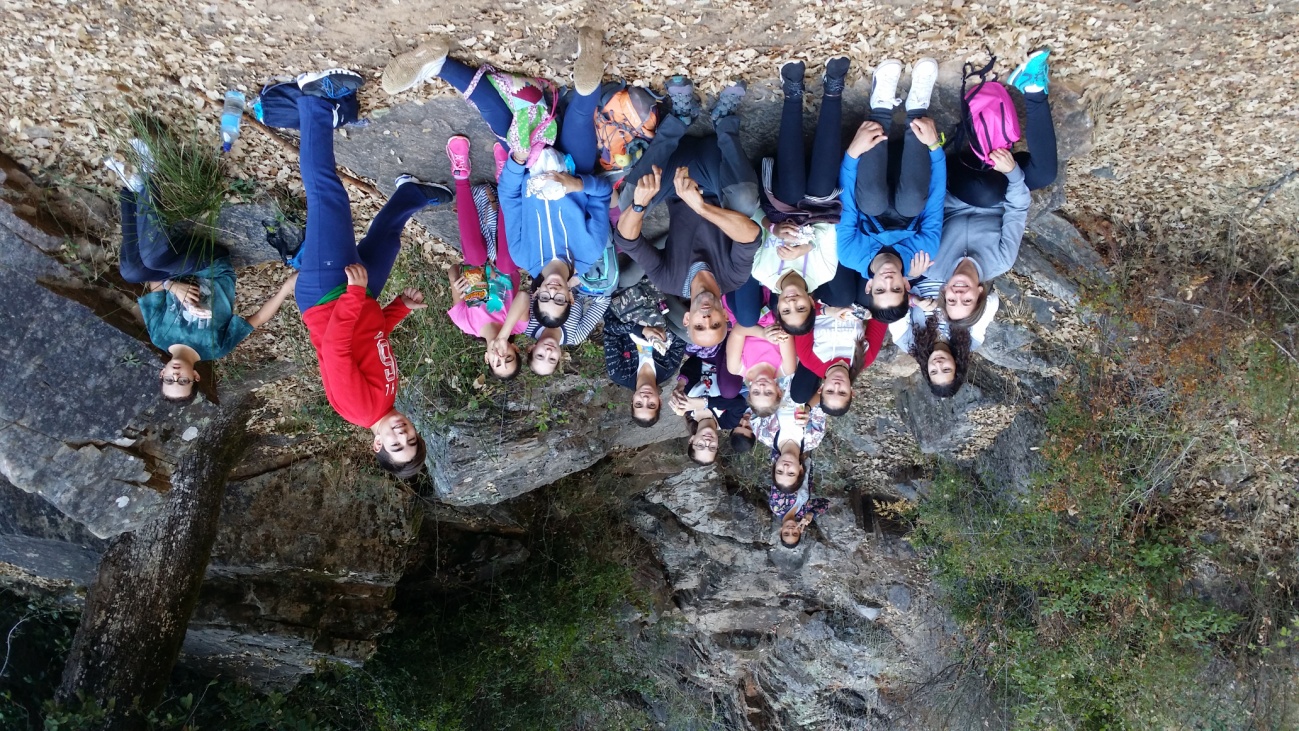 